Grundschule Badbergen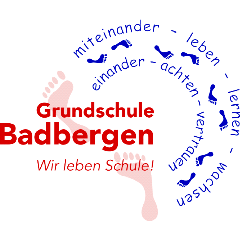 Jahnstr. 1049635 BadbergenTel: 05433-535Email: info@gs-badbergen.deGrundschule BadbergenJahnstr. 1049635 BadbergenTel: 05433-535Email: info@gs-badbergen.deGrundschule BadbergenJahnstr. 1049635 BadbergenTel: 05433-535Email: info@gs-badbergen.deGrundschule BadbergenJahnstr. 1049635 BadbergenTel: 05433-535Email: info@gs-badbergen.deGrundschule BadbergenJahnstr. 1049635 BadbergenTel: 05433-535Email: info@gs-badbergen.deGrundschule BadbergenJahnstr. 1049635 BadbergenTel: 05433-535Email: info@gs-badbergen.deGrundschule BadbergenJahnstr. 1049635 BadbergenTel: 05433-535Email: info@gs-badbergen.deGrundschule BadbergenJahnstr. 1049635 BadbergenTel: 05433-535Email: info@gs-badbergen.deGrundschule BadbergenJahnstr. 1049635 BadbergenTel: 05433-535Email: info@gs-badbergen.deGrundschule BadbergenJahnstr. 1049635 BadbergenTel: 05433-535Email: info@gs-badbergen.deAnmeldebogen zum Schuljahr _____________Anmeldebogen zum Schuljahr _____________Anmeldebogen zum Schuljahr _____________Anmeldebogen zum Schuljahr _____________Anmeldebogen zum Schuljahr _____________Anmeldebogen zum Schuljahr _____________Anmeldebogen zum Schuljahr _____________Anmeldebogen zum Schuljahr _____________Anmeldebogen zum Schuljahr _____________Anmeldebogen zum Schuljahr _____________Dieser Aufnahmebogen enthält personenbezogene Daten der Schülerinnen und Schüler und der Erziehungsberechtigten, die gemäß § 31 Niedersächsisches Schulgesetz (NSchG) erhoben werden. Gemäß Art. 13 Datenschutzgrundverordnung (DSGVO) sind wir verpflichtet Sie zum Zeitpunkt der Erhebung dieser Daten über bestimmte datenschutzrechtliche Bestimmungen zu informieren. Diese Informationen erhalten Sie in Papierform im Sekretariat. Dieser Aufnahmebogen enthält personenbezogene Daten der Schülerinnen und Schüler und der Erziehungsberechtigten, die gemäß § 31 Niedersächsisches Schulgesetz (NSchG) erhoben werden. Gemäß Art. 13 Datenschutzgrundverordnung (DSGVO) sind wir verpflichtet Sie zum Zeitpunkt der Erhebung dieser Daten über bestimmte datenschutzrechtliche Bestimmungen zu informieren. Diese Informationen erhalten Sie in Papierform im Sekretariat. Dieser Aufnahmebogen enthält personenbezogene Daten der Schülerinnen und Schüler und der Erziehungsberechtigten, die gemäß § 31 Niedersächsisches Schulgesetz (NSchG) erhoben werden. Gemäß Art. 13 Datenschutzgrundverordnung (DSGVO) sind wir verpflichtet Sie zum Zeitpunkt der Erhebung dieser Daten über bestimmte datenschutzrechtliche Bestimmungen zu informieren. Diese Informationen erhalten Sie in Papierform im Sekretariat. Dieser Aufnahmebogen enthält personenbezogene Daten der Schülerinnen und Schüler und der Erziehungsberechtigten, die gemäß § 31 Niedersächsisches Schulgesetz (NSchG) erhoben werden. Gemäß Art. 13 Datenschutzgrundverordnung (DSGVO) sind wir verpflichtet Sie zum Zeitpunkt der Erhebung dieser Daten über bestimmte datenschutzrechtliche Bestimmungen zu informieren. Diese Informationen erhalten Sie in Papierform im Sekretariat. Dieser Aufnahmebogen enthält personenbezogene Daten der Schülerinnen und Schüler und der Erziehungsberechtigten, die gemäß § 31 Niedersächsisches Schulgesetz (NSchG) erhoben werden. Gemäß Art. 13 Datenschutzgrundverordnung (DSGVO) sind wir verpflichtet Sie zum Zeitpunkt der Erhebung dieser Daten über bestimmte datenschutzrechtliche Bestimmungen zu informieren. Diese Informationen erhalten Sie in Papierform im Sekretariat. Dieser Aufnahmebogen enthält personenbezogene Daten der Schülerinnen und Schüler und der Erziehungsberechtigten, die gemäß § 31 Niedersächsisches Schulgesetz (NSchG) erhoben werden. Gemäß Art. 13 Datenschutzgrundverordnung (DSGVO) sind wir verpflichtet Sie zum Zeitpunkt der Erhebung dieser Daten über bestimmte datenschutzrechtliche Bestimmungen zu informieren. Diese Informationen erhalten Sie in Papierform im Sekretariat. Dieser Aufnahmebogen enthält personenbezogene Daten der Schülerinnen und Schüler und der Erziehungsberechtigten, die gemäß § 31 Niedersächsisches Schulgesetz (NSchG) erhoben werden. Gemäß Art. 13 Datenschutzgrundverordnung (DSGVO) sind wir verpflichtet Sie zum Zeitpunkt der Erhebung dieser Daten über bestimmte datenschutzrechtliche Bestimmungen zu informieren. Diese Informationen erhalten Sie in Papierform im Sekretariat. Dieser Aufnahmebogen enthält personenbezogene Daten der Schülerinnen und Schüler und der Erziehungsberechtigten, die gemäß § 31 Niedersächsisches Schulgesetz (NSchG) erhoben werden. Gemäß Art. 13 Datenschutzgrundverordnung (DSGVO) sind wir verpflichtet Sie zum Zeitpunkt der Erhebung dieser Daten über bestimmte datenschutzrechtliche Bestimmungen zu informieren. Diese Informationen erhalten Sie in Papierform im Sekretariat. Dieser Aufnahmebogen enthält personenbezogene Daten der Schülerinnen und Schüler und der Erziehungsberechtigten, die gemäß § 31 Niedersächsisches Schulgesetz (NSchG) erhoben werden. Gemäß Art. 13 Datenschutzgrundverordnung (DSGVO) sind wir verpflichtet Sie zum Zeitpunkt der Erhebung dieser Daten über bestimmte datenschutzrechtliche Bestimmungen zu informieren. Diese Informationen erhalten Sie in Papierform im Sekretariat. Dieser Aufnahmebogen enthält personenbezogene Daten der Schülerinnen und Schüler und der Erziehungsberechtigten, die gemäß § 31 Niedersächsisches Schulgesetz (NSchG) erhoben werden. Gemäß Art. 13 Datenschutzgrundverordnung (DSGVO) sind wir verpflichtet Sie zum Zeitpunkt der Erhebung dieser Daten über bestimmte datenschutzrechtliche Bestimmungen zu informieren. Diese Informationen erhalten Sie in Papierform im Sekretariat. Angaben zum Schulkind:Angaben zum Schulkind:Angaben zum Schulkind:Angaben zum Schulkind:Angaben zum Schulkind:Angaben zum Schulkind:Angaben zum Schulkind:Angaben zum Schulkind:Angaben zum Schulkind:Angaben zum Schulkind:Familienname Vorname(n)Geschlecht   männlich 	  weiblich  männlich 	  weiblich  männlich 	  weiblich  männlich 	  weiblich  männlich 	  weiblich  männlich 	  weiblich  männlich 	  weiblich  männlich 	  weiblich  männlich 	  weiblichGeburtstag und GeburtsortStaatsangehörigkeitBei nichtdeutscher HerkunftHerkunftsland / HerkunftsspracheMutter___________________ /___________________Vater   ___________________ /___________________Kind     ___________________ /___________________Mutter___________________ /___________________Vater   ___________________ /___________________Kind     ___________________ /___________________Mutter___________________ /___________________Vater   ___________________ /___________________Kind     ___________________ /___________________Mutter___________________ /___________________Vater   ___________________ /___________________Kind     ___________________ /___________________Mutter___________________ /___________________Vater   ___________________ /___________________Kind     ___________________ /___________________Mutter___________________ /___________________Vater   ___________________ /___________________Kind     ___________________ /___________________Mutter___________________ /___________________Vater   ___________________ /___________________Kind     ___________________ /___________________Mutter___________________ /___________________Vater   ___________________ /___________________Kind     ___________________ /___________________Mutter___________________ /___________________Vater   ___________________ /___________________Kind     ___________________ /___________________Anschrift:- Straße, Haus-Nr.- PLZ, Ort- Telefon 1/2____________________________________________________________________________________________1_____________________ /2__________________________________________________________________________________________________________________1_____________________ /2__________________________________________________________________________________________________________________1_____________________ /2__________________________________________________________________________________________________________________1_____________________ /2__________________________________________________________________________________________________________________1_____________________ /2__________________________________________________________________________________________________________________1_____________________ /2__________________________________________________________________________________________________________________1_____________________ /2__________________________________________________________________________________________________________________1_____________________ /2__________________________________________________________________________________________________________________1_____________________ /2______________________E-Mail-Adresse (unbedingt erforderlich)Bekenntnis evangelisch  katholisch  evangelisch  katholisch  evangelisch  katholisch  evangelisch  katholisch  evangelisch  katholisch  evangelisch  katholisch  evangelisch  katholisch  evangelisch  katholisch  evangelisch  katholisch sonstige/ohne Teilnahme am konfessionell-kooperativen Religionsunterricht sonstige  ohne  ja 	  nein sonstige  ohne  ja 	  nein sonstige  ohne  ja 	  nein sonstige  ohne  ja 	  nein sonstige  ohne  ja 	  nein sonstige  ohne  ja 	  nein sonstige  ohne  ja 	  nein sonstige  ohne  ja 	  nein sonstige  ohne  ja 	  neinAnzahl der Geschwister Nummer in der Geschwisterreihe______1 / 2 / 3 / 4 / 5______1 / 2 / 3 / 4 / 5______1 / 2 / 3 / 4 / 5______1 / 2 / 3 / 4 / 5______1 / 2 / 3 / 4 / 5______1 / 2 / 3 / 4 / 5______1 / 2 / 3 / 4 / 5______1 / 2 / 3 / 4 / 5______1 / 2 / 3 / 4 / 5Fahrschüler/in:  ja 	  nein  ja 	  nein  ja 	  nein  ja 	  nein  ja 	  nein  ja 	  nein  ja 	  nein  ja 	  nein  ja 	  neinLiegen für den Schulbereich bedeutsame Erkrankungen oder Behinderungen vor? Bemerkungen ja 	  nein ja 	  nein ja 	  nein ja 	  nein ja 	  nein ja 	  nein ja 	  nein ja 	  nein ja 	  neinKindergartenbesuchName der Einrichtung ja 	  nein________________________________________ ja 	  nein________________________________________ ja 	  nein________________________________________ ja 	  nein________________________________________ ja 	  nein________________________________________ ja 	  nein________________________________________ ja 	  nein________________________________________ ja 	  nein________________________________________ ja 	  nein________________________________________Bei Schulwechsel Name und Anschrift der vorherigen Schule  Wir sind damit Einverstanden, dass Information/Berichtezwischen der Grundschule Badbergen und der Kindertagesstätte/Schule ausgetauscht werden ja       nein ja       nein ja       nein ja       nein ja       nein ja       nein ja       nein ja       nein ja       neinAngaben zu den ErziehungsberechtigtenName und Vorname der MutterAnschrift (falls abweichend)- Straße, Haus-Nr. - PLZ, Ort- telefonische Erreichbarkeit im NotfallName und Vorname des VatersAnschrift (falls abweichend)- Straße, Haus-Nr. - PLZ, Ort- telefonische Erreichbarkeit im NotfallAngaben zur SorgeberechtigungIn der Regel üben die Erziehungsberechtigten die gemeinsame Sorge aus. Gleiches gilt in den Fällen, in denen nichtmiteinander verheiratete Eltern in öffentlich beurkundeten Sorgeerklärungen nach §§ 1626 a, 1626 d BGB erklärt haben, dass sie die Sorge gemeinsam übernehmen wollen. Im Falle einer Trennung oder Scheidung wird die Personensorge grundsätzlich weiter von beiden Eltern gemeinsam ausgeübt.Die alleinige elterliche Sorge ist bei geschiedenen oder getrennten Eltern durch die familiengerichtliche Entscheidung nachzuweisen. Bei Müttern nichtehelicher Kinder kann dieser Nachweis durch ein sog. Negativattest des Jugendamteserfolgen, in dem das Jugendamt das Nichtvorliegen einer gemeinsamen Sorgeerklärung bestätigt.Angaben zur SorgeberechtigungIn der Regel üben die Erziehungsberechtigten die gemeinsame Sorge aus. Gleiches gilt in den Fällen, in denen nichtmiteinander verheiratete Eltern in öffentlich beurkundeten Sorgeerklärungen nach §§ 1626 a, 1626 d BGB erklärt haben, dass sie die Sorge gemeinsam übernehmen wollen. Im Falle einer Trennung oder Scheidung wird die Personensorge grundsätzlich weiter von beiden Eltern gemeinsam ausgeübt.Die alleinige elterliche Sorge ist bei geschiedenen oder getrennten Eltern durch die familiengerichtliche Entscheidung nachzuweisen. Bei Müttern nichtehelicher Kinder kann dieser Nachweis durch ein sog. Negativattest des Jugendamteserfolgen, in dem das Jugendamt das Nichtvorliegen einer gemeinsamen Sorgeerklärung bestätigt.Angaben zur SorgeberechtigungIn der Regel üben die Erziehungsberechtigten die gemeinsame Sorge aus. Gleiches gilt in den Fällen, in denen nichtmiteinander verheiratete Eltern in öffentlich beurkundeten Sorgeerklärungen nach §§ 1626 a, 1626 d BGB erklärt haben, dass sie die Sorge gemeinsam übernehmen wollen. Im Falle einer Trennung oder Scheidung wird die Personensorge grundsätzlich weiter von beiden Eltern gemeinsam ausgeübt.Die alleinige elterliche Sorge ist bei geschiedenen oder getrennten Eltern durch die familiengerichtliche Entscheidung nachzuweisen. Bei Müttern nichtehelicher Kinder kann dieser Nachweis durch ein sog. Negativattest des Jugendamteserfolgen, in dem das Jugendamt das Nichtvorliegen einer gemeinsamen Sorgeerklärung bestätigt.Angaben zur SorgeberechtigungIn der Regel üben die Erziehungsberechtigten die gemeinsame Sorge aus. Gleiches gilt in den Fällen, in denen nichtmiteinander verheiratete Eltern in öffentlich beurkundeten Sorgeerklärungen nach §§ 1626 a, 1626 d BGB erklärt haben, dass sie die Sorge gemeinsam übernehmen wollen. Im Falle einer Trennung oder Scheidung wird die Personensorge grundsätzlich weiter von beiden Eltern gemeinsam ausgeübt.Die alleinige elterliche Sorge ist bei geschiedenen oder getrennten Eltern durch die familiengerichtliche Entscheidung nachzuweisen. Bei Müttern nichtehelicher Kinder kann dieser Nachweis durch ein sog. Negativattest des Jugendamteserfolgen, in dem das Jugendamt das Nichtvorliegen einer gemeinsamen Sorgeerklärung bestätigt.Angaben zur SorgeberechtigungIn der Regel üben die Erziehungsberechtigten die gemeinsame Sorge aus. Gleiches gilt in den Fällen, in denen nichtmiteinander verheiratete Eltern in öffentlich beurkundeten Sorgeerklärungen nach §§ 1626 a, 1626 d BGB erklärt haben, dass sie die Sorge gemeinsam übernehmen wollen. Im Falle einer Trennung oder Scheidung wird die Personensorge grundsätzlich weiter von beiden Eltern gemeinsam ausgeübt.Die alleinige elterliche Sorge ist bei geschiedenen oder getrennten Eltern durch die familiengerichtliche Entscheidung nachzuweisen. Bei Müttern nichtehelicher Kinder kann dieser Nachweis durch ein sog. Negativattest des Jugendamteserfolgen, in dem das Jugendamt das Nichtvorliegen einer gemeinsamen Sorgeerklärung bestätigt.Angaben zur SorgeberechtigungIn der Regel üben die Erziehungsberechtigten die gemeinsame Sorge aus. Gleiches gilt in den Fällen, in denen nichtmiteinander verheiratete Eltern in öffentlich beurkundeten Sorgeerklärungen nach §§ 1626 a, 1626 d BGB erklärt haben, dass sie die Sorge gemeinsam übernehmen wollen. Im Falle einer Trennung oder Scheidung wird die Personensorge grundsätzlich weiter von beiden Eltern gemeinsam ausgeübt.Die alleinige elterliche Sorge ist bei geschiedenen oder getrennten Eltern durch die familiengerichtliche Entscheidung nachzuweisen. Bei Müttern nichtehelicher Kinder kann dieser Nachweis durch ein sog. Negativattest des Jugendamteserfolgen, in dem das Jugendamt das Nichtvorliegen einer gemeinsamen Sorgeerklärung bestätigt.Angaben zur SorgeberechtigungIn der Regel üben die Erziehungsberechtigten die gemeinsame Sorge aus. Gleiches gilt in den Fällen, in denen nichtmiteinander verheiratete Eltern in öffentlich beurkundeten Sorgeerklärungen nach §§ 1626 a, 1626 d BGB erklärt haben, dass sie die Sorge gemeinsam übernehmen wollen. Im Falle einer Trennung oder Scheidung wird die Personensorge grundsätzlich weiter von beiden Eltern gemeinsam ausgeübt.Die alleinige elterliche Sorge ist bei geschiedenen oder getrennten Eltern durch die familiengerichtliche Entscheidung nachzuweisen. Bei Müttern nichtehelicher Kinder kann dieser Nachweis durch ein sog. Negativattest des Jugendamteserfolgen, in dem das Jugendamt das Nichtvorliegen einer gemeinsamen Sorgeerklärung bestätigt.Angaben zur SorgeberechtigungIn der Regel üben die Erziehungsberechtigten die gemeinsame Sorge aus. Gleiches gilt in den Fällen, in denen nichtmiteinander verheiratete Eltern in öffentlich beurkundeten Sorgeerklärungen nach §§ 1626 a, 1626 d BGB erklärt haben, dass sie die Sorge gemeinsam übernehmen wollen. Im Falle einer Trennung oder Scheidung wird die Personensorge grundsätzlich weiter von beiden Eltern gemeinsam ausgeübt.Die alleinige elterliche Sorge ist bei geschiedenen oder getrennten Eltern durch die familiengerichtliche Entscheidung nachzuweisen. Bei Müttern nichtehelicher Kinder kann dieser Nachweis durch ein sog. Negativattest des Jugendamteserfolgen, in dem das Jugendamt das Nichtvorliegen einer gemeinsamen Sorgeerklärung bestätigt.Angaben zur SorgeberechtigungIn der Regel üben die Erziehungsberechtigten die gemeinsame Sorge aus. Gleiches gilt in den Fällen, in denen nichtmiteinander verheiratete Eltern in öffentlich beurkundeten Sorgeerklärungen nach §§ 1626 a, 1626 d BGB erklärt haben, dass sie die Sorge gemeinsam übernehmen wollen. Im Falle einer Trennung oder Scheidung wird die Personensorge grundsätzlich weiter von beiden Eltern gemeinsam ausgeübt.Die alleinige elterliche Sorge ist bei geschiedenen oder getrennten Eltern durch die familiengerichtliche Entscheidung nachzuweisen. Bei Müttern nichtehelicher Kinder kann dieser Nachweis durch ein sog. Negativattest des Jugendamteserfolgen, in dem das Jugendamt das Nichtvorliegen einer gemeinsamen Sorgeerklärung bestätigt.Angaben zur SorgeberechtigungIn der Regel üben die Erziehungsberechtigten die gemeinsame Sorge aus. Gleiches gilt in den Fällen, in denen nichtmiteinander verheiratete Eltern in öffentlich beurkundeten Sorgeerklärungen nach §§ 1626 a, 1626 d BGB erklärt haben, dass sie die Sorge gemeinsam übernehmen wollen. Im Falle einer Trennung oder Scheidung wird die Personensorge grundsätzlich weiter von beiden Eltern gemeinsam ausgeübt.Die alleinige elterliche Sorge ist bei geschiedenen oder getrennten Eltern durch die familiengerichtliche Entscheidung nachzuweisen. Bei Müttern nichtehelicher Kinder kann dieser Nachweis durch ein sog. Negativattest des Jugendamteserfolgen, in dem das Jugendamt das Nichtvorliegen einer gemeinsamen Sorgeerklärung bestätigt.Bei unverheirateten Partnern mit gemeinsamen Kindern (§ 1626a, d BGB)Bei unverheirateten Partnern mit gemeinsamen Kindern (§ 1626a, d BGB)Bei unverheirateten Partnern mit gemeinsamen Kindern (§ 1626a, d BGB)Bei unverheirateten Partnern mit gemeinsamen Kindern (§ 1626a, d BGB)Bei unverheirateten Partnern mit gemeinsamen Kindern (§ 1626a, d BGB)Bei unverheirateten Partnern mit gemeinsamen Kindern (§ 1626a, d BGB)Bei unverheirateten Partnern mit gemeinsamen Kindern (§ 1626a, d BGB)Bei unverheirateten Partnern mit gemeinsamen Kindern (§ 1626a, d BGB)Bei unverheirateten Partnern mit gemeinsamen Kindern (§ 1626a, d BGB)Bei unverheirateten Partnern mit gemeinsamen Kindern (§ 1626a, d BGB)Liegt ein gemeinsames Sorgerecht vor? ja 	  nein ja 	  nein ja 	  nein ja 	  nein ja 	  nein ja 	  nein ja 	  nein ja 	  nein ja 	  neinErfolgte die Vorlage einer Sorgerechtserklärung des Kindesvaters? ja 	  nein ja 	  nein ja 	  nein ja 	  nein ja 	  nein ja 	  nein ja 	  nein ja 	  nein ja 	  neinBei getrennt lebenden/geschiedenen SorgeberechtigtenBei getrennt lebenden/geschiedenen SorgeberechtigtenBei getrennt lebenden/geschiedenen SorgeberechtigtenBei getrennt lebenden/geschiedenen SorgeberechtigtenBei getrennt lebenden/geschiedenen SorgeberechtigtenBei getrennt lebenden/geschiedenen SorgeberechtigtenBei getrennt lebenden/geschiedenen SorgeberechtigtenBei getrennt lebenden/geschiedenen SorgeberechtigtenBei getrennt lebenden/geschiedenen SorgeberechtigtenBei getrennt lebenden/geschiedenen SorgeberechtigtenDie Schülerin/der Schüler lebt bei der Mutter 	  dem Vater der Mutter 	  dem Vater der Mutter 	  dem Vater der Mutter 	  dem Vater der Mutter 	  dem Vater der Mutter 	  dem Vater der Mutter 	  dem Vater der Mutter 	  dem Vater der Mutter 	  dem VaterHaben Sie das alleinige Sorgerecht? ja 	  nein ja 	  nein ja 	  nein ja 	  nein ja 	  nein ja 	  nein ja 	  nein ja 	  nein ja 	  neinGerichtsurteil/Sorgerechtserklärung wurde vorgelegt ja 	  nein ja 	  nein ja 	  nein ja 	  nein ja 	  nein ja 	  nein ja 	  nein ja 	  nein ja 	  neinDatum und Unterschrift der AnmeldungVollmachtVollmachtVollmachtVollmachtVollmachtVollmachtVollmachtVollmachtVollmachtVollmachtVollmachtVollmachtVollmachtVollmachtVollmachtVollmachtVollmacht(nur bei getrennt lebenden oder geschiedenen Eltern, die das gemeinsame Sorgerecht ausüben)(nur bei getrennt lebenden oder geschiedenen Eltern, die das gemeinsame Sorgerecht ausüben)(nur bei getrennt lebenden oder geschiedenen Eltern, die das gemeinsame Sorgerecht ausüben)(nur bei getrennt lebenden oder geschiedenen Eltern, die das gemeinsame Sorgerecht ausüben)(nur bei getrennt lebenden oder geschiedenen Eltern, die das gemeinsame Sorgerecht ausüben)(nur bei getrennt lebenden oder geschiedenen Eltern, die das gemeinsame Sorgerecht ausüben)(nur bei getrennt lebenden oder geschiedenen Eltern, die das gemeinsame Sorgerecht ausüben)(nur bei getrennt lebenden oder geschiedenen Eltern, die das gemeinsame Sorgerecht ausüben)(nur bei getrennt lebenden oder geschiedenen Eltern, die das gemeinsame Sorgerecht ausüben)(nur bei getrennt lebenden oder geschiedenen Eltern, die das gemeinsame Sorgerecht ausüben)(nur bei getrennt lebenden oder geschiedenen Eltern, die das gemeinsame Sorgerecht ausüben)(nur bei getrennt lebenden oder geschiedenen Eltern, die das gemeinsame Sorgerecht ausüben)(nur bei getrennt lebenden oder geschiedenen Eltern, die das gemeinsame Sorgerecht ausüben)(nur bei getrennt lebenden oder geschiedenen Eltern, die das gemeinsame Sorgerecht ausüben)(nur bei getrennt lebenden oder geschiedenen Eltern, die das gemeinsame Sorgerecht ausüben)(nur bei getrennt lebenden oder geschiedenen Eltern, die das gemeinsame Sorgerecht ausüben)(nur bei getrennt lebenden oder geschiedenen Eltern, die das gemeinsame Sorgerecht ausüben)das Ausfüllen der Vollmacht ist freigestelltdas Ausfüllen der Vollmacht ist freigestelltdas Ausfüllen der Vollmacht ist freigestelltdas Ausfüllen der Vollmacht ist freigestelltdas Ausfüllen der Vollmacht ist freigestelltdas Ausfüllen der Vollmacht ist freigestelltdas Ausfüllen der Vollmacht ist freigestelltdas Ausfüllen der Vollmacht ist freigestelltdas Ausfüllen der Vollmacht ist freigestelltdas Ausfüllen der Vollmacht ist freigestelltdas Ausfüllen der Vollmacht ist freigestelltdas Ausfüllen der Vollmacht ist freigestelltdas Ausfüllen der Vollmacht ist freigestelltdas Ausfüllen der Vollmacht ist freigestelltdas Ausfüllen der Vollmacht ist freigestelltdas Ausfüllen der Vollmacht ist freigestelltdas Ausfüllen der Vollmacht ist freigestelltHiermit bevollmächtige ich Frau/Herrn ____________________________________________Hiermit bevollmächtige ich Frau/Herrn ____________________________________________Hiermit bevollmächtige ich Frau/Herrn ____________________________________________Hiermit bevollmächtige ich Frau/Herrn ____________________________________________Hiermit bevollmächtige ich Frau/Herrn ____________________________________________Hiermit bevollmächtige ich Frau/Herrn ____________________________________________(Name der Mutter/des Vaters bei der/dem die Schülerin/der Schüler lebt)(Name der Mutter/des Vaters bei der/dem die Schülerin/der Schüler lebt)